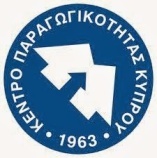 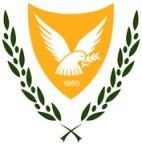 ΑΙΤΗΣΗ ΥΠΟΨΗΦΙΟΥ ΓΙΑ ΣΥΜΜΕΤΟΧΗ ΣΕ  ΓΡΑΠΤΗ ΚΑΙ ΠΡΑΚΤΙΚΗ  ΑΞΙΟΛΟΓΗΣΗ ΕΓΚΑΤΑΣΤΑΤΩΝ   ΗΛΙΑΚΩΝ ΘΕΡΜΙΚΩΝ ΣΥΣΤΗΜΑΤΩΝ.  Α   ΠΡΟΣΩΠΙΚΑ ΣΤΟΙΧΕΙΑ ΥΠΟΨΗΦΙΟΥΒ   ΣΤΟΙΧΕΙΑ  ΜΟΡΦΩΣΗΣ ΥΠΟΨΗΦΙΟΥΓ.    ΕΠΑΓΓΕΛΜΑΤΙΚΗ ΠΕΙΡΑ ΥΠΟΨΗΦΙΟΥ Δ.   ΥΠΕΥΘΥΝΗ  ΔΗΛΩΣΗΚΥΠΡΙΑΚΗ ΔΗΜΟΚΡΑΤΙΑΥΠΟΥΡΓΕΙΟ ΕΡΓΑΣΙΑΣ, ΠΡΟΝΟΙΑΣ ΚΑΙ ΚΟΙΝΩΝΙΚΩΝ ΑΣΦΑΛΙΣΕΩΝΚΕΝΤΡΟΠΑΡΑΓΩΓΙΚΟΤΗΤΑΣ ΚΥΠΡΟΥ1679 ΛΕΥΚΩΣΙΑΓΙΑ ΥΠΗΡΕΣΙΑΚΗ ΧΡΗΣΗΗμερ. Λήψης αίτησης:Αρ. Φακελλου :Επώνυμο:Επώνυμο:Επώνυμο:Επώνυμο:Όνομα:Όνομα:Όνομα:Όνομα:Φύλο:     ΑΡΡΕΝ                     ΘΗΛΥΦύλο:     ΑΡΡΕΝ                     ΘΗΛΥΦύλο:     ΑΡΡΕΝ                     ΘΗΛΥΦύλο:     ΑΡΡΕΝ                     ΘΗΛΥΥπηκοότητα:Υπηκοότητα:Υπηκοότητα:Υπηκοότητα:Ηλικία:  15-24                 25-54                55-64 Ηλικία:  15-24                 25-54                55-64 Ηλικία:  15-24                 25-54                55-64 Ηλικία:  15-24                 25-54                55-64 Αρ. Κοιν. Ασφαλίσεων: Αρ. Κοιν. Ασφαλίσεων: Αρ. Κοιν. Ασφαλίσεων: Αρ. Κοιν. Ασφαλίσεων: Αρ. Ταυτότητας:Χώρα Έκδοσης:Χώρα Έκδοσης:Χώρα Έκδοσης:Αρ. Διαβατηρίου:Αρ. Διαβατηρίου:Αρ. Διαβατηρίου:Χώρα Έκδοσης:Διεύθυνση: ……………………………………………………………………………………………………………………………Διεύθυνση: ……………………………………………………………………………………………………………………………Διεύθυνση: ……………………………………………………………………………………………………………………………Διεύθυνση: ……………………………………………………………………………………………………………………………Διεύθυνση: ……………………………………………………………………………………………………………………………Διεύθυνση: ……………………………………………………………………………………………………………………………Διεύθυνση: ……………………………………………………………………………………………………………………………Διεύθυνση: ……………………………………………………………………………………………………………………………Ταχ. Κώδικας:……………………..Ταχ. Κώδικας:……………………..Ταχ. Κώδικας:……………………..Δήμος/Κοινότητα: …………………………………Δήμος/Κοινότητα: …………………………………Δήμος/Κοινότητα: …………………………………Επαρχία: …………………………Επαρχία: …………………………Τηλ. Σταθερό:   ……………………….Τηλ. Σταθερό:   ………………………. Τηλ. Κινητό: ……………………………….. Τηλ. Κινητό: ……………………………….. Τηλ. Κινητό: ………………………………..      Τηλεομοιότυπο: ……………………………      Τηλεομοιότυπο: ……………………………      Τηλεομοιότυπο: ……………………………Ηλεκτρονική Διεύθυνση: ……………………………………………………………………………………………………………………………………..Ηλεκτρονική Διεύθυνση: ……………………………………………………………………………………………………………………………………..Ηλεκτρονική Διεύθυνση: ……………………………………………………………………………………………………………………………………..Ηλεκτρονική Διεύθυνση: ……………………………………………………………………………………………………………………………………..Ηλεκτρονική Διεύθυνση: ……………………………………………………………………………………………………………………………………..Ηλεκτρονική Διεύθυνση: ……………………………………………………………………………………………………………………………………..Ηλεκτρονική Διεύθυνση: ……………………………………………………………………………………………………………………………………..Ηλεκτρονική Διεύθυνση: ……………………………………………………………………………………………………………………………………..α/αΠροσόντα Ολοκλήρωση ΣπουδώνΑπό /ΜέχριΑπό /ΜέχριΤίτλος/διπλωμα1Απολυτήριο Δημοτικού ΝΑΙ                  ΟΧΙ  -2Απολυτήριο Γυμνασίου ΝΑΙ                  ΟΧΙ  -3Πιστοποιητικό νέας σύγχρονης  μαθητείαςΝΑΙ               ΟΧΙ  4Απολυτήριο Λυκείου ή Τεχνικής ΣχολήςΝΑΙ                ΟΧΙ  5Δίπλωμα Μεταλυκειακής Εκπαίδευσης / ΚολλεγίουΝΑΙ                ΟΧΙ  6Πανεπιστημιακό Δίπλωμα ΝΑΙ                ΟΧΙ  Απασχόληση :Άνεργος :   ………………………………………………………………….       ΝΑΙ                   ΟΧΙ     Eργοδότης :      ………………………………………………………………………………………………………………………Aυτόαπασχολούμενος ; …………………………………………………………………………..ΝΑΙ                    ΟΧΙ        Δηλώνω υπεύθυνα ότι:α)	Έχοντας επίγνωση των συνεπειών του Ποινικού Κώδικα αναφορικά με τις ψευδείς παραστάσεις και γενικότερα της νομοθεσίας για ψευδείς παραστάσεις, όλες οι πληροφορίες που έχουν καταχωρηθεί ή επισυναφθεί στο έντυπο αυτό είναι ακριβείς και αληθείςβ) Έχω ενημερωθεί από το Κεπα για τις πρόνοιες των περί Επεξεργασίας Δεδομένων Προσωπικού Χαρακτήρα(Προστασία του Ατόμου) Νόμων του 2001 μέχρι 2012, και ότι συγκατατίθεμαι, σύμφωνα με τους Νόμους αυτούς, όπως η Κεπα συμπεριλάβει στα αναγκαία για τους σκοπούς εφαρμογής της νομοθεσίας της αρχεία τα ατομικά μου στοιχεία προσωπικού χαρακτήρα που περιλαμβάνω στο παρόν έντυπο.δ)    Αντιλαμβάνομαι ότι το Κεπα διατηρεί το δικαίωμα να ζητήσει πρόσθετα στοιχεία ή διευκρινίσεις/βεβαιώσεις, καθώς και να προβεί σε διερεύνηση κάθε στοιχείου και πληροφορίας που αναφέρεται στην παρούσα αίτηση.ε)   Οι πιο κάτω υπογράφοντες / υπογράφουσες  συγκατατιθέμεθα όπως, τα δεδομένα προσωπικού χαρακτήρα που μας αφορούν και δηλώνονται από εμάς, τηρούνται σε αρχείο και δύναται να τυγχάνουν αντικείμενο νόμιμης επεξεργασίας από το Κέντρο Παραγωγικότητας (ΚΕΠΑ), κατά την έννοια του Κανονισμού (ΕΕ) 2016/679 του Ευρωπαϊκού Κοινοβουλίου και του Συμβουλίου. Η διαχείριση και επεξεργασία των προσωπικών μας δεδομένων θα γίνεται με ασφάλεια και εχεμύθεια και θα υπόκειται στις διατάξεις του προαναφερόμενου Κανονισμού. Συγκατατιθέμεθα επίσης όπως το ΚΕΠΑ, μας αποστέλλει ηλεκτρονικά ενημερωτικό υλικό. Διατηρούμε το δικαίωμα ενημέρωσης, πρόσβασης, διόρθωσης και διαγραφής των δεδομένων προσωπικού χαρακτήρα που μας αφορούν, για τα οποία μπορούμε να απευθυνθούμε στον Υπεύθυνο Προστασίας Δεδομένων Προσωπικού Χαρακτήρα, στο ΚΕΠΑ..........................................................             .........................................                             …………………………………Ονοματεπώνυμο	                                   Υπογραφή			                Ημερομηνία